Concours 2021 / Competition 2021 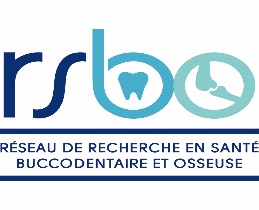 Étudiants à la maitrise / Masters studentsNom de l’étudiant (e) / Name of the candidate: Nom du superviseur (e) / Name of the supervisor:Titre du Projet / Title of the project: * Toute initiative impliquant un certain leadership du candidat, bénévolat ou activités d’application des connaissances / Any initiative involving leadership, volunteer work or activities of knowledge translation.Score total / Total score (35 maximum):SVP, écrivez dans la boite ci-dessous vos commentaires à l'attention du candidat (si possible, indiquez un point fort du dossier et un point faible):Envoyez à / Send to andree.lessard@mcgill.ca CV DU CANDIDAT / CANDIDATE CV (20 points max)CatégoriesScoresBourses, prix, distinctions / Scholarships, awards, prizes.. / 5 pointsPublications et présentations / Publications & Presentations.. / 5 pointsExpériences en recherche, enseignement, ou autres initiatives* / Research experience, teaching or other initiatives.. / 5 pointsLettre de soutien / Support letter from supervisor .. / 5 pointsScore total pour le CV / Total score for the CV.. / 20 pointsPROJET DE RECHERCHE / RESEARCH PROJECT (15 points max)CatégoriesScoresJustification du projet / Rationale of the project.. / 3 pointsClarté des objectifs (et hypothèses si applicable) / Clarity of the objectives (and hypotheses if applicable).. / 3 pointsValidité et pertinence de la méthodologie/Validity and relevance of the methodology.. / 3 pointsCalendrier et faisabilité du projet / Timeline and feasibility of the project.. / 3 pointsImpact et originalité du projet/Impact and originality of the project../3 pointsScore total pour le projet de recherche / Total score for the research project.. / 15 pointsCommentaire : point fort / Comment: strengthCommentaire : point faible / Comment: weakness